ODGOJNO – OBRAZOVNO PODRUČJE: IZOBRAZBA U OBAVLJANJU POSLOVAZADATAK: POGLEDAJTE I PO CRTI OLOVKOM CRTAJTE ANĐELA.POKUŠAJTE SAMI CRTATI ANĐELA U BILJEŽNICU! OBOJITE ANĐELA!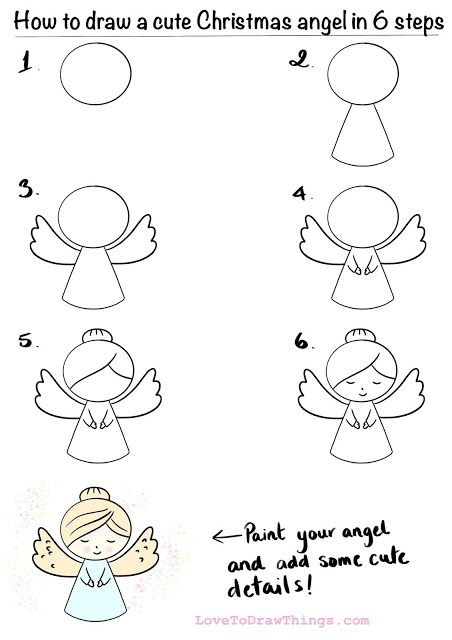 